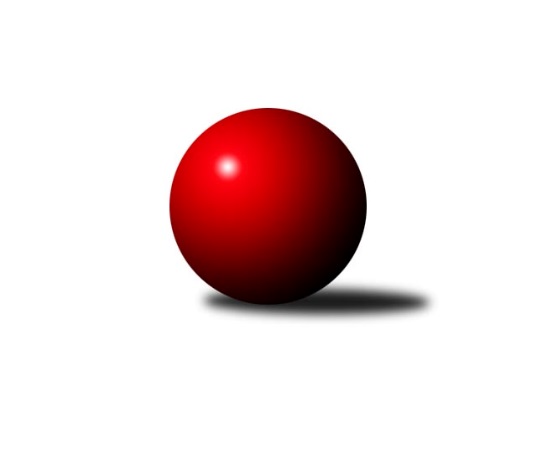 Č.6Ročník 2019/2020	18.10.2019Nejlepšího výkonu v tomto kole: 2513 dosáhlo družstvo: Březovice AVýchodočeský přebor skupina A 2019/2020Výsledky 6. kolaSouhrnný přehled výsledků:Jičín C	- Hořice C	6:10	2405:2480		17.10.Poříčí A	- Milovice B	4:12	2253:2309		18.10.Milovice A	- Březovice A	6:10	2503:2513		18.10.Loko Trutnov D	- Nová Paka B	9:7	2484:2403		18.10.Vrchlabí C	- Loko Trutnov C	10:6	2499:2471		18.10.Josefov A	- Dvůr Kr. B	10:6	2380:2268		18.10.Tabulka družstev:	1.	Loko Trutnov C	6	5	0	1	68 : 28 	 	 2516	10	2.	Poříčí A	6	4	0	2	56 : 40 	 	 2484	8	3.	Hořice C	6	4	0	2	55 : 41 	 	 2443	8	4.	Vrchlabí C	6	4	0	2	54 : 42 	 	 2462	8	5.	Milovice A	6	3	0	3	50 : 46 	 	 2485	6	6.	Jičín C	6	3	0	3	50 : 46 	 	 2431	6	7.	Březovice A	6	3	0	3	47 : 49 	 	 2407	6	8.	Josefov A	6	3	0	3	46 : 50 	 	 2416	6	9.	Milovice B	6	3	0	3	46 : 50 	 	 2364	6	10.	Nová Paka B	6	2	0	4	43 : 53 	 	 2405	4	11.	Dvůr Kr. B	6	1	0	5	34 : 62 	 	 2327	2	12.	Loko Trutnov D	6	1	0	5	27 : 69 	 	 2426	2Podrobné výsledky kola:	 Jičín C	2405	6:10	2480	Hořice C	Marie Kolářová	 	 202 	 213 		415 	 0:2 	 452 	 	242 	 210		Petr Vokáč	Vladimír Řeháček	 	 193 	 209 		402 	 0:2 	 417 	 	215 	 202		Karel Košťál	Jan Šrotýř	 	 158 	 173 		331 	 0:2 	 393 	 	200 	 193		Ondřej Košťál	Jiří Čapek	 	 176 	 220 		396 	 2:0 	 388 	 	188 	 200		Zdeněk Dymáček	Ladislav Křivka	 	 211 	 205 		416 	 2:0 	 405 	 	211 	 194		Ondřej Duchoň	Pavel Kaan	 	 215 	 230 		445 	 2:0 	 425 	 	220 	 205		Adam Baliharrozhodčí: Čermák FrantišekNejlepší výkon utkání: 452 - Petr Vokáč	 Poříčí A	2253	4:12	2309	Milovice B	Miroslav Kužel	 	 213 	 205 		418 	 0:2 	 420 	 	202 	 218		Martin Včeliš	Jakub Petráček *1	 	 168 	 212 		380 	 2:0 	 370 	 	171 	 199		Filip Mertlík	Jan Gábriš	 	 174 	 202 		376 	 2:0 	 358 	 	152 	 206		Ondra Kolář *2	Daniel Havrda	 	 178 	 161 		339 	 0:2 	 367 	 	195 	 172		Liboslav Janák	Lubomír Šimonka	 	 181 	 179 		360 	 0:2 	 395 	 	211 	 184		František Junek	Jan Roza	 	 194 	 186 		380 	 0:2 	 399 	 	206 	 193		Lukáš Kostkarozhodčí: Jan Rozastřídání: *1 od 52. hodu Milan Lauber, *2 od 51. hodu Jakub PokoraNejlepší výkon utkání: 420 - Martin Včeliš	 Milovice A	2503	6:10	2513	Březovice A	Tomáš Fuchs	 	 208 	 232 		440 	 2:0 	 412 	 	205 	 207		Jiří Hakl	Miroslav Souček	 	 186 	 196 		382 	 0:2 	 406 	 	215 	 191		Miloš Čížek	Jarmil Nosek	 	 180 	 182 		362 	 0:2 	 413 	 	192 	 221		Jaromír Písecký	Miroslav Včeliš	 	 181 	 208 		389 	 0:2 	 404 	 	197 	 207		Vratislav Fikar	Václav Souček	 	 244 	 229 		473 	 2:0 	 444 	 	244 	 200		Martin Fikar	Vlastimil Hruška	 	 219 	 238 		457 	 2:0 	 434 	 	211 	 223		Stanislav Oubramrozhodčí: Václav SoučekNejlepší výkon utkání: 473 - Václav Souček	 Loko Trutnov D	2484	9:7	2403	Nová Paka B	Jiří Škoda	 	 196 	 210 		406 	 0:2 	 435 	 	218 	 217		Antonín Vydra	Josef Doležal	 	 226 	 222 		448 	 2:0 	 389 	 	186 	 203		Jaroslav Weihrauch	Zdeněk Khol	 	 239 	 190 		429 	 0:2 	 461 	 	205 	 256		Bohuslav Bajer	Pavel Šaradin	 	 185 	 168 		353 	 1:1 	 353 	 	171 	 182		Lenka Havlínová	Marek Ondráško	 	 213 	 236 		449 	 2:0 	 362 	 	185 	 177		Pavel Beyr	Tomáš Fejfar	 	 184 	 215 		399 	 0:2 	 403 	 	198 	 205		Jaroslav Fajferrozhodčí: Zdeněk KholNejlepší výkon utkání: 461 - Bohuslav Bajer	 Vrchlabí C	2499	10:6	2471	Loko Trutnov C	Martina Fejfarová	 	 210 	 216 		426 	 2:0 	 376 	 	185 	 191		Karel Slavík	Josef Rychtář	 	 217 	 214 		431 	 2:0 	 392 	 	185 	 207		Václav Kukla	Jana Votočková	 	 213 	 213 		426 	 0:2 	 443 	 	220 	 223		Martin Khol	Josef Glos	 	 221 	 186 		407 	 0:2 	 433 	 	204 	 229		Václava Krulišová	Renata Šimůnková	 	 213 	 207 		420 	 2:0 	 391 	 	177 	 214		Zdeněk Navrátil *1	Jaroslav Lux *2	 	 179 	 210 		389 	 0:2 	 436 	 	214 	 222		Petr Kotekrozhodčí: Roman Trýznastřídání: *1 od 51. hodu Antonín Sucharda, *2 od 51. hodu Eva FajstavrováNejlepší výkon utkání: 443 - Martin Khol	 Josefov A	2380	10:6	2268	Dvůr Kr. B	Roman Kašpar	 	 187 	 184 		371 	 0:2 	 380 	 	178 	 202		Michal Sirový	Lukáš Ludvík	 	 187 	 185 		372 	 0:2 	 401 	 	201 	 200		Martin Kozlovský	Lukáš Rožnovský	 	 185 	 178 		363 	 0:2 	 405 	 	203 	 202		Kateřina Šmídová	Jakub Hrycík	 	 191 	 226 		417 	 2:0 	 337 	 	166 	 171		Martina Kramosilová	Jiří Rücker	 	 218 	 217 		435 	 2:0 	 384 	 	205 	 179		Martin Šnytr	Petr Hrycík	 	 208 	 214 		422 	 2:0 	 361 	 	175 	 186		Oldřich Kaděrarozhodčí: RückerNejlepší výkon utkání: 435 - Jiří RückerPořadí jednotlivců:	jméno hráče	družstvo	celkem	plné	dorážka	chyby	poměr kuž.	Maximum	1.	Miroslav Kužel 	Poříčí A	451.42	304.3	147.2	4.2	3/3	(491)	2.	Vlastimil Hruška 	Milovice A	444.17	297.0	147.2	4.3	3/4	(462)	3.	Antonín Vydra 	Nová Paka B	443.50	298.0	145.5	3.5	4/5	(473)	4.	Martin Khol 	Loko Trutnov C	441.13	305.6	135.5	5.0	2/3	(463)	5.	Václava Krulišová 	Loko Trutnov C	439.13	294.6	144.5	4.4	2/3	(458)	6.	Petr Kotek 	Loko Trutnov C	437.00	301.5	135.5	7.5	3/3	(478)	7.	Petr Vokáč 	Hořice C	430.67	294.4	136.2	4.7	3/4	(483)	8.	Petr Hrycík 	Josefov A	427.92	298.8	129.2	7.2	4/4	(437)	9.	Jan Roza 	Poříčí A	427.83	298.8	129.0	8.3	3/3	(460)	10.	Jakub Hrycík 	Josefov A	426.83	293.7	133.2	6.9	4/4	(455)	11.	Vratislav Fikar 	Březovice A	425.60	294.2	131.4	6.8	5/5	(457)	12.	Nela Bagová 	Hořice C	423.89	283.9	140.0	6.6	3/4	(452)	13.	Milan Lauber 	Poříčí A	423.83	292.0	131.8	6.3	2/3	(446)	14.	Renata Šimůnková 	Vrchlabí C	423.44	295.1	128.3	5.4	3/3	(463)	15.	Zdeněk Khol 	Loko Trutnov D	422.67	297.8	124.8	9.8	3/4	(430)	16.	Václav Souček 	Milovice A	422.67	302.3	120.3	5.7	4/4	(473)	17.	Jaroslav Fajfer 	Nová Paka B	422.40	296.9	125.5	8.5	5/5	(448)	18.	Bohuslav Bajer 	Nová Paka B	422.38	295.0	127.4	4.9	4/5	(461)	19.	Vladimír Řeháček 	Jičín C	422.33	284.7	137.7	11.5	2/3	(438)	20.	David Jaroš 	Milovice A	420.75	291.0	129.8	7.5	4/4	(432)	21.	Pavel Jaroš 	Milovice A	419.00	295.8	123.3	6.8	4/4	(512)	22.	Jiří Škoda 	Loko Trutnov D	418.67	298.4	120.3	8.5	4/4	(445)	23.	Martin Včeliš 	Milovice B	417.75	284.4	133.4	7.6	2/3	(434)	24.	Eva Fajstavrová 	Vrchlabí C	415.78	287.6	128.2	6.9	3/3	(475)	25.	Josef Rychtář 	Vrchlabí C	415.33	294.7	120.7	11.6	3/3	(450)	26.	Josef Doležal 	Loko Trutnov D	414.50	290.3	124.3	7.8	4/4	(448)	27.	Marek Ondráček 	Milovice B	414.50	290.9	123.6	7.0	2/3	(435)	28.	Karel Slavík 	Loko Trutnov C	414.42	290.9	123.5	7.8	3/3	(462)	29.	Ladislav Křivka 	Jičín C	414.25	296.2	118.1	7.8	3/3	(463)	30.	Jaroslav Lux 	Vrchlabí C	414.25	299.0	115.3	10.3	2/3	(424)	31.	Stanislav Oubram 	Březovice A	414.13	281.1	133.0	5.3	4/5	(434)	32.	Jan Gábriš 	Poříčí A	413.89	295.0	118.9	5.9	3/3	(431)	33.	Karel Košťál 	Hořice C	413.25	293.5	119.8	8.8	4/4	(426)	34.	Lukáš Kostka 	Milovice B	412.50	287.8	124.8	8.8	3/3	(444)	35.	Josef Glos 	Vrchlabí C	411.83	287.5	124.3	7.3	2/3	(417)	36.	Tomáš Fejfar 	Loko Trutnov D	411.67	279.3	132.3	7.6	3/4	(439)	37.	Daniel Havrda 	Poříčí A	411.25	287.0	124.3	9.0	3/3	(435)	38.	Jarmil Nosek 	Milovice A	410.67	286.7	124.0	9.4	3/4	(474)	39.	Jiří Procházka 	Loko Trutnov D	410.17	297.3	112.8	11.2	3/4	(423)	40.	Marie Kolářová 	Jičín C	410.00	288.8	121.2	4.7	3/3	(440)	41.	Jiří Brumlich 	Jičín C	409.00	279.7	129.3	6.7	3/3	(434)	42.	Martin Kozlovský 	Dvůr Kr. B	407.70	288.3	119.4	9.3	5/5	(447)	43.	Zdeněk Dymáček 	Hořice C	407.33	285.7	121.7	10.3	3/4	(439)	44.	Roman Kašpar 	Josefov A	406.56	285.3	121.2	6.4	3/4	(426)	45.	František Čermák 	Jičín C	405.67	279.6	126.1	9.0	3/3	(436)	46.	Martina Fejfarová 	Vrchlabí C	405.25	284.8	120.5	8.0	2/3	(426)	47.	Petr Slavík 	Březovice A	404.88	286.6	118.3	11.9	4/5	(452)	48.	Jiří Rücker 	Josefov A	404.83	285.5	119.3	7.0	4/4	(441)	49.	Jiří Hakl 	Březovice A	404.30	283.7	120.6	8.1	5/5	(437)	50.	Zdeněk Maršík 	Vrchlabí C	401.50	290.3	111.3	8.8	2/3	(428)	51.	Michal Sirový 	Dvůr Kr. B	400.60	280.2	120.4	7.0	5/5	(446)	52.	Marek Ondráško 	Loko Trutnov D	400.00	288.8	111.2	11.3	4/4	(449)	53.	Václav Kukla 	Loko Trutnov C	399.00	283.7	115.3	9.3	3/3	(407)	54.	Ondřej Košťál 	Hořice C	397.75	274.0	123.8	7.8	4/4	(442)	55.	Adam Balihar 	Hořice C	397.25	282.4	114.8	8.9	4/4	(451)	56.	Miroslav Včeliš 	Milovice A	396.67	284.2	112.5	9.3	3/4	(429)	57.	Ondřej Duchoň 	Hořice C	396.50	284.3	112.3	9.1	4/4	(422)	58.	Vladimír Šťastník 	Vrchlabí C	396.00	275.0	121.0	6.3	3/3	(406)	59.	František Junek 	Milovice B	394.67	274.6	120.1	9.4	3/3	(438)	60.	Jaroslav Weihrauch 	Nová Paka B	394.30	285.6	108.7	11.1	5/5	(407)	61.	Liboslav Janák 	Milovice B	392.50	276.0	116.5	10.7	2/3	(432)	62.	Miloš Čížek 	Březovice A	392.50	277.2	115.3	9.0	5/5	(428)	63.	Jaromír Písecký 	Březovice A	391.88	285.4	106.5	14.1	4/5	(426)	64.	Oldřich Kaděra 	Dvůr Kr. B	391.70	276.8	114.9	9.9	5/5	(413)	65.	Ondra Kolář 	Milovice B	389.00	274.8	114.3	9.1	2/3	(447)	66.	Lubomír Šimonka 	Poříčí A	388.63	281.0	107.6	12.8	2/3	(411)	67.	Zbyněk Hercík 	Jičín C	387.00	285.5	101.5	14.3	2/3	(392)	68.	Miroslav Souček 	Milovice A	385.78	273.2	112.6	8.6	3/4	(413)	69.	Jiří Čapek 	Jičín C	381.67	268.3	113.3	9.2	2/3	(441)	70.	Martin Šnytr 	Dvůr Kr. B	379.90	266.4	113.5	12.3	5/5	(421)	71.	Pavel Beyr 	Nová Paka B	378.70	273.2	105.5	14.3	5/5	(436)	72.	Martina Kramosilová 	Dvůr Kr. B	374.20	268.8	105.4	11.8	5/5	(426)	73.	Filip Mertlík 	Milovice B	374.17	260.8	113.3	11.3	3/3	(404)	74.	Lenka Havlínová 	Nová Paka B	371.20	275.3	95.9	14.6	5/5	(397)	75.	Lukáš Rožnovský 	Josefov A	369.63	261.9	107.8	10.9	4/4	(410)	76.	Jakub Petráček 	Poříčí A	353.00	260.5	92.5	13.0	2/3	(364)		Pavel Kaan 	Jičín C	449.00	302.7	146.3	3.0	1/3	(456)		Martin Fikar 	Březovice A	444.00	323.0	121.0	11.0	1/5	(444)		František Jankto 	Loko Trutnov C	435.67	296.7	139.0	5.0	1/3	(466)		Jana Votočková 	Vrchlabí C	429.00	292.3	136.8	6.5	1/3	(458)		Milan Všetečka 	Josefov A	428.00	279.0	149.0	3.0	1/4	(428)		Tomáš Fuchs 	Milovice A	428.00	297.3	130.8	6.8	2/4	(440)		Antonín Sucharda 	Loko Trutnov C	424.00	288.0	136.0	7.0	1/3	(424)		Milan Kačer 	Loko Trutnov C	417.00	298.0	119.0	10.0	1/3	(417)		Zdeněk Měkota 	Hořice C	410.00	276.0	134.0	0.0	1/4	(410)		Miroslav Langr 	Jičín C	402.00	277.0	125.0	11.0	1/3	(402)		Lukáš Ludvík 	Josefov A	400.17	284.2	116.0	8.8	2/4	(415)		Kateřina Šmídová 	Dvůr Kr. B	393.50	280.7	112.8	7.8	3/5	(445)		Kan Krejcar 	Loko Trutnov D	388.00	264.0	124.0	10.0	1/4	(388)		Martin Pešta 	Nová Paka B	385.67	276.0	109.7	13.0	3/5	(404)		Lukáš Petráček 	Poříčí A	377.00	294.0	83.0	19.0	1/3	(377)		Ladislav Malý 	Dvůr Kr. B	370.50	265.0	105.5	12.5	2/5	(383)		Zdeněk Navrátil 	Loko Trutnov C	370.00	255.0	115.0	5.0	1/3	(370)		Ladislav Lelek 	Josefov A	369.00	277.0	92.0	12.0	1/4	(369)		Bartoloměj Vlášek 	Hořice C	364.00	257.0	107.0	11.0	1/4	(364)		Jakub Pokora 	Milovice B	362.00	282.0	80.0	16.0	1/3	(362)		Pavel Šaradin 	Loko Trutnov D	361.50	262.0	99.5	10.5	2/4	(370)		Martin Šnytr 	Dvůr Kr. B	348.00	272.0	76.0	15.0	1/5	(348)		Pavel Řehák 	Josefov A	337.00	249.0	88.0	11.0	1/4	(337)		Zbyněk Fikar 	Březovice A	335.00	261.0	74.0	21.5	2/5	(347)		Jan Šrotýř 	Jičín C	331.00	250.0	81.0	16.0	1/3	(331)		Vladimír Pavlík 	Loko Trutnov D	305.00	220.5	84.5	17.5	2/4	(356)Sportovně technické informace:Starty náhradníků:registrační číslo	jméno a příjmení 	datum startu 	družstvo	číslo startu
Hráči dopsaní na soupisku:registrační číslo	jméno a příjmení 	datum startu 	družstvo	Program dalšího kola:7. kolo25.10.2019	pá	17:00	Loko Trutnov C - Poříčí A	25.10.2019	pá	17:00	Milovice B - Josefov A	25.10.2019	pá	17:00	Nová Paka B - Jičín C	25.10.2019	pá	17:00	Březovice A - Loko Trutnov D	25.10.2019	pá	17:00	Dvůr Kr. B - Milovice A	25.10.2019	pá	19:30	Hořice C - Vrchlabí C	Nejlepší šestka kola - absolutněNejlepší šestka kola - absolutněNejlepší šestka kola - absolutněNejlepší šestka kola - absolutněNejlepší šestka kola - dle průměru kuželenNejlepší šestka kola - dle průměru kuželenNejlepší šestka kola - dle průměru kuželenNejlepší šestka kola - dle průměru kuželenNejlepší šestka kola - dle průměru kuželenPočetJménoNázev týmuVýkonPočetJménoNázev týmuPrůměr (%)Výkon2xVáclav SoučekMilovice A4731xVáclav SoučekMilovice A112.354732xBohuslav BajerN. Paka4611xJiří RückerJosefov A112.084352xVlastimil HruškaMilovice A4573xPetr VokáčHořice C109.794523xPetr VokáčHořice C4521xBohuslav BajerN. Paka109.534611xMarek OndráškoTrutnov D4494xPetr HrycíkJosefov A108.734221xJosef DoležalTrutnov D4481xMartin VčelišMilovice B108.65420